БАЛТСЬКА МІСЬКА  РАДА  ОДЕСЬКОЇ  ОБЛАСТІВІДДІЛ ОСВІТИНавчально-виховний комплекс «Білинська загальноосвітня школа  І – ІІІ ступенів – дошкільний навчальний заклад» Балтської міської ради Одеської області66161 Одеська обл., Балтський р-н, с. Білине, вул. Привокзальна 69, тел. 0486699 1-42E-mail: Belinoschool@bigmir.net    Код ЄДРПОУ 34010870НАКАЗвід 07.03.2019 року                                                                                              №37Про реалізацію соціального проекту «Відкриті серця»Про реалізацію соціального проекту «Відкриті серця», відповідно до наказу Міністерства освіти України від 01 жовтня 2010 року № 912 «Про затвердження Концепції розвитку інклюзивного навчання», на виконання Програми Балтської об'єднаної територіальної громади «Сім’я і молодь» на 2018-2020 роки, затвердженої рішенням сесії Балтської міської ради Одеської області №689 VII від 22.12.20Проку, розпорядження Балтської міської ради «Про реалізацію молодіжних ініціатив», на виконання розпорядження Балтської міської ради Одеської області «Про реалізацію соціального проекту «Відкриті серця» від 28 лютого 2019 року №39, з метою реалізації державної політики щодо забезпечення права дітей з особливими потребами на здобуття якісної освіти, інтеграції їх у суспільство, реалізації молодіжних ініціатив, та відповідно наказу Балтського міського відділу освіти №35 від 06.03.2019 року «Про реалізацію соціального проекту «Відкриті серця»,   НАКАЗУЮ: 1. Заступнику директора з виховної роботи Мудрицькій О.П. та соціальному педагогі Коваленко О.В.:  1.1.Забезпечити участь всіх дітей з особливими освітніми згідно графіку реалізації соціального проекту «Відкриті серця» та плану затвердженого розпорядженням Балтської міської ради. 1.2. Активізувати роботу з батьками дітей з особливими освітніми потребами щодо їх реального включення в активне суспільне життя, вводячи їх дітей до загального освітнього середовища. 1.3. Сприяти збільшенню ступеня участі всіх учасників навчально-виховного процесу в соціумі, насамперед тих, що мають труднощі у фізичному чи розумовому розвитку. 2. Контроль за виконанням цього наказу залишаю за собою.                         Директор НВК                               Л.Т.Бондар 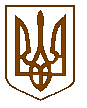 